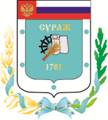 Контрольно-счетная палата Суражского муниципального района243 500, Брянская область, г. Сураж, ул. Ленина, 40, оф.46  Тел. (48330) 2-11-45, E-mail:c.palata@yandex.ruЗаключение Контрольно-счетной палаты Суражского муниципального районана проект решения «О бюджете Дегтяревского сельского поселения Суражского района Брянской области на 2022 год и на плановый период 2023 и 2024 годов».г. Сураж                                                                                                             25.11.2021 года                                                       Общие положенияЗаключение Контрольно-счетной палаты Суражского муниципального района на проект решения «О бюджете Дегтяревского сельского поселения Суражского муниципального района Брянской области на 2022 год и на плановый период 2023 и 2024 годов»  подготовлено в соответствии с Бюджетным Кодексом Российской Федерации, Положением «О Контрольно-счетной палате Суражского муниципального района», иными актами законодательства Российской Федерации и органов местного самоуправления Суражского района, пунктом 1.1.2 плана работы Контрольно-счетной палаты на 2021 год, приказа № 21 от 12.11.2021 года.Целью проведения экспертизы проекта бюджета Дегтяревского сельского поселения является определение соблюдения бюджетного и иного законодательства исполнительными органами местного самоуправления при разработке проекта местного бюджета на очередной финансовый год и плановый период, анализ доходов и расходов бюджета.Параметры прогноза исходных макроэкономическихпоказателей для составления проекта бюджетаПрогноз социально-экономического развития Дегтяревского сельского поселения разработан на период 2022 - 2024 годы, что соответствует установленному периоду в части 1 статьи 173 Бюджетного кодекса Российской Федерации. Прогноз социально-экономического развития Дегтяревского сельского поселения на 2022 - 2024 годы (далее -  Прогноз) разработан в порядке, установленном постановлением Дегтяревской сельской администрацией  Суражского района от 21.07.2016 г. №47-1 «Об утверждении Порядка разработки, корректировки, осуществления мониторинга и контроля реализации прогноза социально-экономического развития муниципального образования Дегтяревское сельское поселение на среднесрочный и долгосрочный период».          Правовой акт Дегтятевской сельской администрации «О прогнозе социально-экономического развития муниципального образования «Дегтяревское сельское поселение» на 2022 год и на плановый период 2023 -2024 годов» № 25 от 26.11.2021г.  принят с нарушением срока, установленного п.3 ст.173 Бюджетного кодекса Российской Федерации.Прогноз социально-экономического развития Дегтяревского сельского поселения разработан на основе анализа динамики ситуации в экономической и социальной сфере поселения, сценарных условий и основных макроэкономических показателей социально-экономического развития за предыдущие годы, ожидаемых итогов за 2020 год, целевых показателей, установленных Указами Президента Российской Федерации, а также с учетом эффекта от реализации антикризисных мер, направленных на повышение устойчивости и оздоровление экономики поселения.Разработка прогноза социально-экономического развития Дегтяревского сельского поселения на период до 2024 года осуществлялась по двум вариантам, с учетом перспектив восстановления роста экономики, а так же проводимой политики государства. В качестве основного принят вариант прогноза, который разработан в условиях сохранения рисков невысокого инвестиционного спроса, слабого роста потребительского спроса, медленного восстановления кредитной активности.В нарушение  п. 4 ст. 173 БК РФ,  «Порядка разработки, корректировки, осуществления мониторинга и контроля реализации прогноза социально-экономического развития муниципального образования Дегтяревское поселение на среднесрочный и долгосрочный период» от 21.07.2016 г. № 47-1 в пояснительной записке к прогнозу социально-экономического развития отсутствуют обоснование параметров прогноза, в том числе их сопоставление с ранее утвержденными параметрами с указанием причин и факторов прогнозируемых изменений. При этом, пояснительная записка составлена не корректно, сжата и не отражает основные показатели экономического развития муниципального образования и не увязана с бюджетными проектировками на плановый период. Отсутствуют табличные формы прогноза.На территории Дегтяревского сельского поселения находится 15 населенных пунктов, 14 организаций (4 муниципальной формы собственности).Территория поселения состоит из 15 населенных пунктов: -село Дегтярёвка - центр поселения, -деревень: Крутояр, Придачь, Жастково, Осинка, Вьюково, Николаевка, Садовая, Долотня; -поселков - Владимировка, Ильинка, Свободный Труд, Мельников; -хуторов - Бруев, Малахов.Демографическая ситуация, в ближайшую перспективу, будет развиваться под влиянием сложившихся тенденций рождаемости, смертности, миграционных процессов населения поселения. В целом она не получит существенных изменений и продолжится тенденция сокращения населения. Численность населения составляет 884 человека.На сегодняшний день сельское поселение характеризуются отрицательным естественным приростом населения, высокими показателями смертности и низкими показателями рождаемости. В сельском поселении наблюдается миграционный отток постоянно проживающего населения. Эти процессы негативным образом влияют на снижение трудового потенциала территории, а значит на снижение потребительского потенциала и на процессы территориального развития и пространственного освоения. Основным направлением улучшения демографической ситуации остается повышение рождаемости, т.к. при ее уровне ниже рубежа простого воспроизводства населения даже самая низкая смертность не обеспечит прекращение убыли населения и стабилизации его численности, при этом миграционный прирост населения не является решением демографической проблемы.На сегодняшний день сельское поселение характеризуются отрицательным естественным приростом населения, высокими показателями смертности и низкими показателями рождаемости. В сельском поселении наблюдается миграционный отток постоянно проживающего населения. Эти процессы негативным образом влияют на снижение трудового потенциала территории, а значит на снижение потребительского потенциала и на процессы территориального развития и пространственного освоения. При составлении прогноза социально-экономического развития Дегтяревского сельского поселения в период до 2024 года использовались данные предприятий КФХ «Шалыго», КФХ «Калуго» и КФХ «Осмоловская», находящееся на территории Дегтяревского сельского поселения. В своих прогнозах предприятия планируют рост заработной платы. Инвестиций в основной капитал нет. Строительство на территории поселения не планируется. Обеспечение населения Дегтяревского сельского поселения товарами первой необходимости производят 5 магазинов индивидуальных предпринимателей и 3 магазина Суражского РАЙПО. Объекты общественного питания на территории поселения отсутствуют. На территории поселения расположены 8 водонапорных башен и 8 артезианских скважин. Обслуживанием данных объектов занимается МУП «Суражский районный Водоканал».Транспортное сообщение на территории поселения обеспечивается ИП Гайдук. Для успешного развития экономики необходимо поддерживать сообщение между всеми населенными пунктами.Общая характеристика проекта решения  «О бюджете Дегтяревского сельского поселения Суражского района Брянской области на 2022 год и на плановый период 2023 и 2024 годов».Проект решения Дегтяревского сельского поселения о бюджете внесен в Контрольно-счётную палату Суражского муниципального района 03.12.2020 года, что не противоречит п. 1 ст. 185 Бюджетного кодекса РФ.В соответствии со статьёй 184.2 Бюджетного Кодекса РФ, одновременно с проектом Решения представлены следующие документы:1.   Прогноз социально-экономического развития Дегтяревского сельского поселения на 2022 год и на период до 2024 года;2.    Пояснительная записка к проекту бюджета Дегтяревского сельского поселения на 2022 год и на плановый период 2023 и 2024 годов;3.   Основные направления бюджетной и налоговой политики Дегтяревского сельского поселения на 2022 год и на плановый период 2023 и 2024 годов;4.    Предварительные итоги социально-экономического развития Дегтяревского сельского поселения за 9 месяцев 2021 года и ожидаемые итоги социально-экономического развития соответствующей территории за текущий финансовый год5. Оценка ожидаемого исполнения бюджета за 2021 год.6. Реестры источников доходов бюджетной системы РФ.7. Паспорта муниципальных программ.Проект Решения о бюджете основывается на положениях послания Президента Российской Федерации Федеральному Собранию Российской Федерации, определяющих бюджетную политику (требования к бюджетной политике). Основные направления бюджетной и налоговой политики Дегтяревского сельского поселения на 2022-2024 годы разработаны с учетом положений основных направлений бюджетной и налоговой политики Российской Федерации на 2022 год, Указа Президента Российской Федерации «О мероприятиях по реализации государственной социальной политики» и направлены на развитие экономики, социальной стабильности, повышения уровня собираемости собственных доходов. Основные направления бюджетной и налоговой политики Дегтяревского сельского поселения на 2022-2024 годы утверждены постановлением от 26.11.21 г. № 20.В соответствии со ст. 169 Бюджетного Кодекса РФ, проект бюджета составлен на основе прогноза социально-экономического развития Дегтяревского сельского поселения на 2022 год и на период до 2024 года.В соответствии со ст. 184.1 БК РФ в части состава основных характеристик, утверждаемых в проекте бюджета Дегтяревского сельского поселения Суражского района, утверждено:     общий объем доходов бюджета на 2022 год  – 2302,1  тыс. рублей.     общий объем расходов бюджета на 2022 год – 2302,1  тыс. рублей.     дефицит бюджета на 2022 год – в сумме 0,0 тыс. рублей.Кроме того, в соответствии с указанной статьей, проектом утверждены:проектом установлены основные характеристики бюджета Дегтяревского сельского поселения  на 2023-2024 годы;     перечень главных администраторов доходов бюджета;     распределение бюджетных ассигнований по разделам, подразделам, целевым статьям, группам (группам и подгруппам) видов расходов либо по разделам, подразделам, целевым статьям муниципальным программам и непрограммным направлениям деятельности, группам (группам и подгруппам) видов расходов и (или) по целевым статьям муниципальным программам и непрограммным направлениям деятельности, группам (группам и подгруппам) видов расходов классификации расходов бюджетов на очередной финансовый год, а также по разделам и подразделам классификации расходов бюджетов в случаях, установленных соответственно Бюджетным Кодексом, законом субъекта Российской Федерации, муниципальным правовым актом представительного органа муниципального образования;     ведомственная структура расходов бюджета на очередной финансовый год;     объемы межбюджетных трансфертов, получаемых из других бюджетов бюджетной системы- на 2022 год  – 1360,1 тыс. рублей;-  на 2023 год  – 190,2 тыс. рублей;-  на 2024 год  – 193,5 тыс. рублей.     верхний предел муниципального внутреннего долга на 01.01.2023 года, на 01.01.2024года,  на 01.01.2025 года в сумме 0 рублей.     дополнительно проектом установлен размер резервного фонда Дегтяревского сельского поселения:-  на 2022 год  – 2,0 тыс. рублей;-  на 2023 год  – 0,5 тыс. рублей;-  на 2024 год  – 0,5 тыс. рублей.Размер резервного фонда в проекте бюджета на 2022 год  и на плановый период 2023 и 2024 годов не превышает установленное п. 3 ст. 81 БК РФ ограничение 3,0% общего объема расходов. Условно утверждаемые расходы планового периода. перечень главных администраторов источников финансирования дефицита бюджета.предоставление бюджетных кредитов и муниципальных гарантий Дегтяревским сельским поселением в 2022 году не планируется.В ходе экспертизы установлены нарушения ст. 184.1 в части утверждения основных характеристик бюджета:- не утверждены объемы межбюджетных трансфертов, передаваемых поселением муниципальному району в сумме 0,5 тыс. рублей ежегодно;- не утверждены источники внутреннего финансирования дефицита бюджета на 2022 год и плановый период;- в нарушение ст. 96 БК в проекте решения  о бюджете Дегтяревского поселения не предусмотрено, что остатки средств местного бюджета на начало текущего финансового года могут направляться в текущем финансовом году на покрытие временных кассовых разрывов и на увеличение бюджетных ассигнований на оплату заключенных от имени муниципального образования муниципальных контрактов на поставку товаров, выполнение работ, оказание услуг, подлежавших в соответствии с условиями этих муниципальных контрактов оплате в отчетном финансовом году, в объеме, не превышающем сумму остатка неиспользованных бюджетных ассигнований на указанные цели.В  нарушение п. 5 ст. 170.1 Бюджетного кодекса РФ одновременно с Проектом бюджета не представлен Бюджетный прогноз Дегтяревского сельского поселения на долгосрочный период (6 лет).Основные характеристики бюджета поселения на 2022 год и на плановый период 2023 и 2024 годов Таблица №1, тыс. рублей2022 год Общий объем доходов бюджета  предусмотрен в сумме 2302,1 тыс. рублей, что выше оценки ожидаемого исполнения бюджета 2021 года на 374,3 тыс. руб. или на 19,4%.  Общий объем расходов в 2022 году предусмотрен в сумме 2302,1 тыс. рублей, что на 305,7 тыс. рублей или на 15,3% выше оценки объёма расходов на 2021 год. Дефицит бюджета предусмотрен в сумме 0,0 тыс. рублей.  2023 год Общий объем доходов и расходов бюджета  предусмотрен в сумме 1152,2 тыс. рублей, со снижением к прогнозируемому объему доходов и расходов 2022 года на  50,0%. Бюджет сбалансирован.2024 год Общий объем доходов и расходов бюджета  предусмотрен в сумме 1178,5 тыс. рублей с увеличением на 2,3% к прогнозируемому объему 2023 года доходов и расходов. Бюджет сбалансирован.Анализ доходной части проекта бюджетаПрогнозирование собственных доходов бюджета осуществлялось в соответствии со ст. 174.1 БК РФ в условиях действующего на день внесения проекта Решения о бюджете в представительный орган о налогах и сборах, а так же бюджетного законодательства. При расчете собственных доходов использованы данные налоговой отчетности и статистические данные.                 Анализ структуры доходов бюджета в 2021 - 2024 годахТаблица № 2, тыс. рублейВ прогнозируемом периоде 2022 года наибольший объем в структуре доходов занимают безвозмездные поступления – 59,1%, снизившись к уровню 2021 года на 1,1 процентных пункта. Доля налоговых доходов бюджета составит в 2022 году 38,3%, увеличившись к уровню 2021 года на 1,6 процентных пункта. Доля неналоговых доходов  в прогнозируемом периоде 2022 года составит 2,6%, что ниже уровня 2021 года на  0,5 %.В прогнозируемом периоде 2023-2024 года наибольший объем в структуре  доходов занимают налоговые доходы –  по 78,2% соответственно.Безвозмездные поступления в структуре доходов в 2023-2024 года занимают удельный вес 16,5% и 16,7% соответственно. Налоговые доходы бюджета на 2022 год прогнозируются в объеме 882,0 тыс. рублей, что выше ожидаемого исполнения бюджета за 2021 года на 114,0 тыс. рублей, или 14,8%.  Наибольший удельный вес в структуре налоговых доходов традиционно занимает земельный налог – 76,0%, на втором месте по значимости налог на имущество физических лиц – 19,3%.Прогнозируемое поступление налоговых и неналоговых доходов бюджета в 2022 году и плановом периоде 2023 – 2024 гг.Таблица №3, тыс. рублейПоступление налога на доходы физических лиц  в бюджет на 2022 год прогнозируется в сумме 34,0 тыс. рублей, что на 5,0 тыс. рублей, или на 17,2% выше ожидаемого исполнения бюджета 2021 года. Расчет доходов бюджета по налогу на доходы физических лиц произведен исходя из ожидаемой оценки поступления налога в 2021 году, скорректированных на темпы роста фонда оплаты труда на 2022 год, а так же норматива отчислений налога в бюджет. В структуре собственных доходов бюджета на долю налога на доходы физических лиц  в 2022 году приходится 3,9%. Прогнозный объем поступлений единого сельскохозяйственного налога на 2022 год рассчитан в сумме 7,0 тыс. рублей, что соответствует  ожидаемому исполнению бюджета 2021 года. Прогноз произведен на основании сведений налогового органа по единому сельскохозяйственному налогу за 2021 год и норматива отчислений установленного БК РФ. В структуре собственных доходов бюджета на долю единого сельскохозяйственного налога в 2022 году приходится 0,8%. Прогнозный объем поступлений налога на имущество физических лиц на 2022 год рассчитан в сумме 170,0 тыс. рублей, что выше ожидаемого уровня исполнения бюджета 2021 года на 52,0 тыс. рублей или на 44,1%. Прогноз произведен на основании сведений налогового органа по налогу на имущество физических лиц за 2021 год и погашения задолженности прошлых лет. В структуре собственных доходов бюджета на долю налога на имущество физических лиц в 2022 году приходится 19,3%.       Прогнозирование поступлений по земельному налогу на 2022 год рассчитано в сумме  670,0 тыс. рублей, что на 117,0 тыс. рублей или на 21,2% ниже ожидаемого уровня исполнения бюджета 2021 года. В структуре собственных доходов бюджета на долю земельного налога в 2021 году приходится 76,0%. Задолженность и перерасчеты по отмененным налогам на 2022 год определена в сумме  1,0 тыс. рублей, что на 1,0 тыс. рублей или на 100,0% выше ожидаемого уровня исполнения бюджета 2021 года. В структуре собственных доходов бюджета на долю земельного налога в 2021 году приходится 0,02%. Прогнозирование поступлений государственной пошлины не планируется. Неналоговые доходы бюджета на 2022 год прогнозируются в объеме 60,0 тыс. рублей, что соответствует ожидаемому исполнению 2021 года. В структуре собственных доходов бюджета на долю неналоговых доходов приходится 6,4%.Доходы, полученные в виде арендной платы за земельные участки, государственная собственность на которые не разграничена, средства от продажи права аренды указанных участков на 2022 год планируются в сумме 60,0 тыс. рублей, что  соответствует ожидаемому исполнению бюджета за 2021 год. В структуре неналоговых доходов приходится 100,0%. Доходы от продажи материальных и нематериальных активов не планируются. Прочие неналоговые доходы не планируются. Безвозмездные поступления в 2022 году планируются в сумме 1360,1 тыс. рублей, что выше ожидаемого уровня исполнения бюджета 2021 года на 200,3 тыс. рублей,  или на 17,3%. Безвозмездные поступления в 2022 году в структуре доходов бюджета занимают 59,1%. Прогнозируемое поступление безвозмездных поступленийв 2022 году и плановом периоде 2023 – 2024 гг.Таблица №4, тыс. рублейНаибольший удельный вес в структуре безвозмездных поступлений на 2022 год составляют дотации бюджетам субъектов РФ и муниципальных образований – 93,0%.      Дотации в бюджете 2022 года запланированы в сумме 1265,0 тыс. рублей, что выше ожидаемого исполнения бюджета 2021 года на 194,0 тыс. рублей, или на 18,1%. Дотации предусмотрены на:- выравнивание бюджетной обеспеченности в сумме 94,0 тыс. рублей;- на обеспечение мер по сбалансированности в сумме 1171,0 тыс. рублей.Субвенции в бюджете 2022 года составляют 95,1 тыс. рублей, что выше ожидаемого исполнения бюджета 2021 года на 6,3 тыс. рублей, или на 7,1%. Удельный вес субвенций в структуре безвозмездных поступлений на 2022 год составляет 7,0%. Субвенции предусмотрены на осуществление первичного воинского учета на территориях, где отсутствуют военные комиссариаты. Анализ расходной части проекта бюджетаОбъем расходов, определенный в проекте решения «О бюджете Дегтяревского сельского поселения Суражского района Брянской области на 2022 год и на плановый период 2023 и 2024 годов»  составляет 2302,1 тыс. рублей, 1152,2 тыс. рублей и 1178,5 тыс. рублей соответственно. По отношению к объему расходов, ожидаемому в 2022 году расходы, определенные в проекте решения на 2021 год выше на 152,0 тыс. рублей, или на 10,5%.  Анализ структуры расходов бюджета поселения за 2021-2024 годТаблица№5, тыс. рублейПриоритетным направлением расходов бюджета Дегтяревского сельского поселения на 2022 год и на плановый период 2023 и 2024 годов являются общегосударственные вопросы – 69,3%, 87,7% и 85,7% в структуре расходов соответственно. Второй по значимости в 2022 году раздел 05 «ЖИЛИЩНО-КОММУНАЛЬНОЕ ХОЗЯЙСТВО» - 18,1%. Наименьший удельный вес в проекте бюджета занимают расходы по  разделу 02 «НАЦИОНАЛЬНАЯ ОБОРОНА», объем которых составляет 4,1%. Объем расходов по отраслям так называемого «социального блока» (культура, социальная политика) в 2022 году составляет 8,5% .Анализ расходов бюджета поселения за 2019-2022 годыТаблица № 6, тыс. рублейРасходы по разделу 01 «Общегосударственные вопросы» Расходы по  данному разделу в проекте бюджета сельского поселения определены в следующих объемах:2022 год – 1594,5 тыс.руб. (к предыдущему году +152,1 тыс. рублей, или 10,5%);2023 год – 1010,4 тыс.руб.    2024 год – 1010,4 тыс. руб. Удельный вес данного раздела в общих расходах составит  69,3%. Расходы данного раздела предусмотрены на:-  подраздел 0104 «Функционирование Правительства  Российской Федерации, высших исполнительных органов государственной власти субъектов Российской Федерации, местных администраций» - обеспечение деятельности сельской администрации  в сумме 1499,1 тыс. рублей; -  подраздел 0106 «Обеспечение деятельности финансовых, налоговых и таможенных  органов и органов финансового (финансово-бюджетного) надзора» - обеспечение деятельности финансовых, налоговых и таможенных органов и органов финансового (финансово-бюджетного) надзора в сумме 0,5 тыс. рублей;- подраздел 0107 «Проведение обеспечения выборов и референдумов» - обеспечение проведения выборов, референдумов в сумме 0,0 тыс. рублей;- 0111 «Резервные фонды» - резервный фонд местной администрации в сумме 2,0 тыс. рублей;- подраздел 0113 «Другие общегосударственные вопросы» - другие общегосударственные вопросы в сумме 92,9 тыс. рублей.Расходы по разделу 02 «Национальная оборона» Расходы по  данному разделу в проекте бюджета сельского поселения определены в следующих объемах:2022 год – 95,1 тыс. руб. (к предыдущему году +6,3 тыс. рублей, или 7,1%);2023 год – 98,2 тыс. руб.     2024 год – 101,5 тыс. руб. Удельный вес данного раздела в общих расходах составит  4,1%.  Расходы данного раздела предусмотрены на осуществление первичного воинского учета на территориях, где отсутствуют военные комиссариаты по подразделу 0203 «Мобилизационная и вневойсковая подготовка».Расходы по разделу 03 «Национальная безопасность и правоохранительная деятельность» Расходы по  данному разделу в проекте бюджета сельского поселения определены в следующих объемах:2022 год – 0,5 тыс. руб. (к предыдущему году +0,5 тыс. рублей, или 100,0%);2023 год – 0,5 тыс. руб.     2024 год – 0,5 тыс. руб. Удельный вес данного раздела в общих расходах составит  0,0%.  Расходы данного раздела предусмотрены на осуществление противопожарной безопасности.Расходы по разделу 04 «Национальная экономика» Расходы по  данному разделу в проекте бюджета сельского поселения определены в следующих объемах:2022 год – 0,5 тыс. руб. (к предыдущему году +0,5 тыс. рублей, или 100,0%);2023 год – 0,5 тыс. руб.     2024 год – 0,5 тыс. руб. Удельный вес данного раздела в общих расходах составит  0,0%.  Данные расходы запланированы по подразделу 04 12 «Другие вопросы в области национальной экономики» и предусмотрены на  мероприятия по землеустройству и землепользованию. Расходы по разделу 05 «Жилищно-коммунальное хозяйство» Расходы по  данному разделу в проекте бюджета сельского поселения определены в следующих объемах:2022 год – 416,5 тыс. руб. (к предыдущему году +85,1 тыс. рублей, или 25,7%);2023 год – 3,5 тыс. руб.        2024 год – 2,5 тыс. руб. Удельный вес данного раздела в общих расходах составит  18,1%.   Данные расходы запланированы по подразделу 05 03 «Благоустройство» и предусмотрены на:- организацию и обеспечение освещения улиц – 353,5 тыс. рублей;- организацию и содержание мест захоронения – 3,0 тыс. рублей;- прочие мероприятия по благоустройству – 60,0 тыс. рублей.Расходы по разделу 10 «Социальная политика» Расходы по  данному разделу в проекте бюджета сельского поселения определены в следующих объемах:2022 год – 195,0 тыс. руб. (к предыдущему году +61,2 тыс. рублей, или 45,7%);2023 год – 10,3 тыс. руб.      2024 год – 4,2 тыс. руб. Удельный вес данного раздела в общих расходах составит 8,5%. Данные расходы запланированы по подразделу 10 01 «Социальное обеспечение населения»  и предусмотрены на выплату муниципальных пенсий.В соответствии с п. 3 ст. 184.1 Бюджетного кодекса РФ общий объем условно утверждаемых (утвержденных) расходов в случае утверждения бюджета на очередной финансовый год и плановый период на первый год планового периода в объеме не менее 2,5 процента общего объема расходов бюджета (без учета расходов бюджета, предусмотренных за счет межбюджетных трансфертов из других бюджетов бюджетной системы Российской Федерации, имеющих целевое назначение), на второй год планового периода в объеме не менее 5 процентов общего объема расходов бюджета (без учета расходов бюджета, предусмотренных за счет межбюджетных трансфертов из других бюджетов бюджетной системы Российской Федерации, имеющих целевое назначение).Условно утверждаемые расходы на плановый период 2023-2024 годы утверждены, соответственно 28,8 и 58,9 тыс. рублей, что составляет 2,5 и 5,0%% от суммы общей расходов. Ограничение ст. 184.1 Бюджетного кодекса РФ соблюдено.Главным распорядителем средств бюджета Дегтяревского сельского поселения является  Дегтяревская сельская администрация Суражского района.Источники финансирования дефицита бюджета Проектом бюджета на 2022 год и на плановый период 2023 и 2024 годов дефицит бюджета не предусмотрен. Проектом решения не утверждены источники внутреннего финансирования дефицита бюджета. Программная часть бюджета Дегтяревского сельского поселения Проект бюджета поселения на 2022 год сформирован по программно-целевому принципу, предусматривающему формирование расходов исходя из целей, установленных 2 муниципальными программами. В соответствии с ч. 2 ст.179 Бюджетного кодекса РФ муниципальные программы, предлагаемые к финансированию начиная с очередного финансового года внесены в проект решения: «Реализация полномочий Дегтяревского сельского поселения (2022 - 2024 годы)»;«Управление муниципальными финансами Дегтяревского сельского поселения (2022 - 2024 годы)»;В Дегтяревском сельском поселении программы разработаны в соответствии с Порядком, утвержденным  постановлением Дегтяревской сельской администрации от 25.12.2014 года №170 «Об утверждении порядка разработки, реализации и оценки эффективности муниципальных программ». В нарушение ч. 2 ст.179 Бюджетного кодекса РФ перечень муниципальных программ, предлагаемых к финансированию начиная с очередного финансового года, утвержден постановлениям Дегтяревской сельской администрации от 26.11.2021г., т. е. после внесения Проекта решения о бюджете в Контрольно-счетную палату. В соответствии со ст. 184.2 Бюджетного кодекса РФ к проекту решения о бюджете представлены паспорта муниципальных программ.             В проекте  Решения «О бюджете Дегтяревского сельского поселения Суражского района Брянской области на 2022 год и на плановый период 2023 и 2024 годов» расходы на реализацию целевых программ  в 2022 году составляют 2299,6 тыс. рублей, что  соответствует 99,9% объема расходов бюджета, что выше ожидаемого исполнения бюджета 2020 года на 303,7 тыс. рублей, или на 15,2%. Анализ программной части проекта решения о бюджете                                       Таблица № 7, тыс. рублейПо результатам анализа соответствия объёмов бюджетных ассигнований, предусмотренных на реализацию муниципальных программ в проекте Решения о бюджете, показателям проектов паспортов муниципальных программ, установлено, что объёмы финансирования, предусмотренные проектом Решения о бюджете, соответствуют объёмам, предусмотренных проектами паспортов муниципальных программ.          Непрограммные расходы на 2022 год  и плановый период до 2024года предусмотрены в сумме 2,5 тыс.  рублей, 1,0 и 1,0 тыс. рублей соответственно.ВыводыПроект решения Дегтяревского сельского поселения о бюджете внесен в Контрольно-счётную палату Суражского муниципального района 03.12.2020 года, что не противоречит п. 1 ст. 185 Бюджетного кодекса РФ.Прогноз социально-экономического развития Дегтяревского сельского поселения разработан на период 2022 - 2024 годы, что соответствует установленному периоду в части 1 статьи 173 Бюджетного кодекса Российской Федерации. В соответствии со статьёй 184.2 Бюджетного Кодекса РФ, одновременно с проектом Решения представлены документы удовлетворяющие требованиям.В  нарушение п. 5 ст. 170.1 Бюджетного кодекса РФ одновременно с Проектом бюджета не представлен Бюджетный прогноз Дегтяревского сельского поселения на долгосрочный период (6 лет).В соответствии со ст. 169 Бюджетного Кодекса РФ, проект бюджета составлен на основе прогноза социально-экономического развития Дегтяревского сельского поселения на 2021 год и на период до 2023 года.          Правовой акт Дегтятевской сельской администрации «О прогнозе социально-экономического развития муниципального образования «Дегтяревское сельское поселение» на 2022 год и на плановый период 2023 -2024 годов» № 25 от 26.11.2021г.  принят с нарушением срока, установленного п.3 ст.173 Бюджетного кодекса Российской Федерации.В нарушение  п. 4 ст. 173 БК РФ,  «Порядка разработки, корректировки, осуществления мониторинга и контроля реализации прогноза социально-экономического развития муниципального образования Дегтяревское поселение на среднесрочный и долгосрочный период» от 21.07.2016 г. № 47-1 в пояснительной записке к прогнозу социально-экономического развития отсутствуют обоснование параметров прогноза, в том числе их сопоставление с ранее утвержденными параметрами с указанием причин и факторов прогнозируемых изменений. При этом, пояснительная записка составлена не корректно, сжата и не отражает основные показатели экономического развития муниципального образования и не увязана с бюджетными проектировками на плановый период. Отсутствуют табличные формы прогноза.В ходе экспертизы установлены нарушения ст. 184.1 в части утверждения основных характеристик бюджета в проекте решения:- не утверждены объемы межбюджетных трансфертов, передаваемых поселением муниципальному району в сумме 0,5 тыс. рублей ежегодно;- не утверждены источники внутреннего финансирования дефицита бюджета на 2022 год и плановый период;- в нарушение ст. 96 БК в проекте решения  о бюджете Дегтяревского поселения не предусмотрено, что остатки средств местного бюджета на начало текущего финансового года могут направляться в текущем финансовом году на покрытие временных кассовых разрывов и на увеличение бюджетных ассигнований на оплату заключенных от имени муниципального образования муниципальных контрактов на поставку товаров, выполнение работ, оказание услуг, подлежавших в соответствии с условиями этих муниципальных контрактов оплате в отчетном финансовом году, в объеме, не превышающем сумму остатка неиспользованных бюджетных ассигнований на указанные цели.Размер резервного фонда в проекте бюджета на 2022 год  и на плановый период 2023 и 2024 годов не превышает установленное п. 3 ст. 81 БК РФ ограничение 3,0% общего объема расходов.Предоставление бюджетных кредитов и муниципальных гарантий Дегтяревским сельским поселением в 2022 году не планируется.Условно утверждаемые расходы на плановый период 2023-2024 годы утверждены, соответственно 28,8 и 58,9 тыс. рублей, что составляет 2,5 и 5,0%% от суммы общей расходов. Ограничение ст. 184.1 Бюджетного кодекса РФ соблюдено.Прогнозирование собственных доходов бюджета осуществлялось в соответствии со ст. 174.1 БК РФ в условиях действующего на день внесения проекта Решения о бюджете в представительный орган о налогах и сборах, а так же бюджетного законодательства. При расчете собственных доходов использованы данные налоговой отчетности и статистические данные. Общий объем доходов бюджета  в 2022 году предусмотрен в сумме 2302,1 тыс. рублей, что выше оценки ожидаемого исполнения бюджета 2021 года на 374,3 тыс. руб. или на 19,4%.  Общий объем расходов в 2022 году предусмотрен в сумме 2302,1 тыс. рублей, что на 305,7 тыс. рублей или на 15,3% выше оценки объёма расходов на 2021 год. Проектом бюджета на 2022 год и на плановый период 2023 и 2024 годов дефицит бюджета не предусмотрен. Проект бюджета поселения на 2021 год сформирован по программно-целевому принципу, предусматривающему формирование расходов исходя из целей, установленных 2 муниципальными программами. В соответствии с ч. 2 ст.179 Бюджетного кодекса РФ муниципальные программы, предлагаемые к финансированию, начиная с очередного финансового года внесены в проект решения.В нарушение ч. 2 ст.179 Бюджетного кодекса РФ перечень муниципальных программ, предлагаемых к финансированию начиная с очередного финансового года, утвержден постановлениям Дегтяревской сельской администрации от 26.11.2021г., т. е. после внесения Проекта решения о бюджете в Контрольно-счетную палату. В соответствии со ст. 184.2 Бюджетного кодекса РФ к проекту решения о бюджете представлены паспорта муниципальных программ.                 В проекте  Решения «О бюджете Дегтяревского сельского поселения Суражского района Брянской области на 2022 год и на плановый период 2023 и 2024 годов» расходы на реализацию целевых программ  в 2022 году составляют 2299,6 тыс. рублей, что  соответствует 99,9% объема расходов бюджета, что выше ожидаемого исполнения бюджета 2020 года на 303,7 тыс. рублей, или на 15,2%. По результатам анализа соответствия объёмов бюджетных ассигнований, предусмотренных на реализацию муниципальных программ в проекте Решения о бюджете, показателям проектов паспортов муниципальных программ, установлено, что объёмы финансирования, предусмотренные проектом Решения о бюджете, соответствуют объёмам, предусмотренных проектами паспортов муниципальных программ.          Непрограммные расходы на 2022 год  и плановый период до 2024года предусмотрены в сумме 2,5 тыс.  рублей, 1,0 и 1,0 тыс. рублей соответственно.                                                              ПРЕДЛОЖЕНИЯ:Привести проект Решения «О бюджете Дегтяревского сельского поселения Суражского муниципального района Брянской области» на 2021 год и на плановый период 2023 и 2024 годов» в соответствии со ст. 184.1 Бюджетного кодекса  РФ в части утверждения в проекте Решении необходимых характеристик бюджета.Контрольно-счетная палата Суражского муниципального района предлагает Дегтяревскому сельскому Совету народных  депутатов проект решения «О бюджете Дегтяревского сельского поселения Суражского муниципального района Брянской области» на 2022 год и на плановый период 2023 и 2024 годов» к рассмотрению после приведения его в соответствие с указанными в Заключении замечаниями. ПредседательКонтрольно-счетной палатыСуражского муниципального района                                                        Н. В. Жидкова Основные характеристики проекта бюджета 2021 год-(оценка)2022 год2022 год2022 год2023 год2023 год2024 год2024 годОсновные характеристики проекта бюджета 2021 год-(оценка)тыс.руб.откло-нение% к предыд годутыс.руб.% к предыд годутыс. руб.% к предыд годуДоходы 1927,82302,1374,3119,41152,250,01178,5102,3Расходы1996,42302,1305,7115,31152,250,01178,5102,3Дефицит (Профицит)-68,6068,60,000,000,0НаименованиеОжидаемое испол 2020 годаСтрук-тура,%Прогноз 2021 годаСтрук-тура,%Прогноз 2022 годаСтрук-тура,%Прогноз 2023 годаСтрук-тура,%НаименованиеОжидаемое испол 2020 годаСтрук-тура,%Прогноз 2021 годаСтрук-тура,%Прогноз 2022 годаСтрук-тура,%Прогноз 2023 годаСтрук-тура,%НаименованиеОжидаемое испол 2020 годаСтрук-тура,%Прогноз 2021 годаСтрук-тура,%Прогноз 2022 годаСтрук-тура,%Прогноз 2023 годаСтрук-тура,%ИТОГО ДОХОДОВ:1927,8100,02302,1100,01152,2100,01178,5100,0НАЛОГОВЫЕ ДОХОДЫ708,036,7882,038,3901,078,2921,078,2НЕНАЛОГОВЫЕ ДОХОДЫ60,03,160,02,661,05,361,05,2БЕЗВОЗМЕЗДНЫЕ ПОСТУПЛЕНИЯ1159,860,21360,159,1190,216,5196,516,7НаименованиеОжидаемое исполнение  2021 годаПрог-ноз 2022 годаСтруктура, %Прог-ноз 2023 годаПрогноз 2024 годаПрирост (снижение) доходов, тыс. руб.Прирост (снижение) доходов, тыс. руб.Прирост (снижение) доходов, тыс. руб.Темп роста доходов, %Темп роста доходов, %Темп роста доходов, %НаименованиеОжидаемое исполнение  2021 годаПрог-ноз 2022 годаСтруктура, %Прог-ноз 2023 годаПрогноз 2024 годак предыдущему годук предыдущему годук предыдущему годук предыдущему годук предыдущему годук предыдущему годуНаименованиеОжидаемое исполнение  2021 годаПрог-ноз 2022 годаСтруктура, %Прог-ноз 2023 годаПрогноз 2024 года2022 год 2023 год2024 год2022 год 2023 год2024 годНАЛОГОВЫЕ ДОХОДЫ768,0882,0100,0901,0921,0114,019,020,0114,8102,2102,2Налог на доходы физических лиц29,034,03,935,039,05,01,04,0117,2102,9111,4Единый сельскохозяйственный налог7,07,00,811,08,00,04,0-3,0100,0157,172,7Налог на имущество физических лиц118,0170,019,3180,0200,052,010,020,0144,1105,9111,1Земельный налог553,0670,076,0674,0676,0117,04,02,0121,2100,6100,3Государственная пошлина0,00,00,00,00,00,00,00,00,00,00,0Задолженность и перерасчеты0,01,00,01,01,01,00,00,00,00,00,0НЕНАЛОГОВЫЕ ДОХОДЫ60,060,0100,061,061,00,01,00,0100,0101,7100,0Доходы полученные в виде арендной платы за земельные участки, государственная собственность на которые не разграничена, средства от продажи права аренды указанных участков60,060,0100,061,061,00,01,00,0100,0101,7100,0Доходы от продажи материальных и нематериальных активов0,00,00,00,00,00,00,00,00,00,00,0Прочие неналоговые доходы0,00,00,00,00,00,00,00,00,00,00,0НаименованиеОжидаемое исполнение  2021 годаПрог-ноз 2022 годаСтруктура, %Прог-ноз 2023 годаПрог-ноз 2024 годаПрирост (снижение) доходов, тыс. руб.Прирост (снижение) доходов, тыс. руб.Прирост (снижение) доходов, тыс. руб.Темп роста доходов, %Темп роста доходов, %Темп роста доходов, %НаименованиеОжидаемое исполнение  2021 годаПрог-ноз 2022 годаСтруктура, %Прог-ноз 2023 годаПрог-ноз 2024 годак предыдущему годук предыдущему годук предыдущему годук предыдущему годук предыдущему годук предыдущему годуНаименованиеОжидаемое исполнение  2021 годаПрог-ноз 2022 годаСтруктура, %Прог-ноз 2023 годаПрог-ноз 2024 года2022 год 2023 год2024 год2022 год 2023 год2024 годБЕЗВОЗМЕЗДНЫЕ ПОСТУПЛЕНИЯ1159,81360,1100,0190,2193,5200,3-1169,93,3117,314,0101,7Дотации бюджетам субъектов РФ и муниципальных образований1071,01265,093,092,092,0194,0-1173,00,0118,17,3100,0Субсидии бюджетам субъектов РФ и муниципальных образований (межбюджетные субсидии)0,00,00,00,00,00,00,00,00,00,00,0Субвенции бюджетам субъектов РФ и муниципальных образований88,895,17,098,2101,56,33,13,3107,1103,3103,4Наименование разделовРазделОжидаемое исполнение бюджета 2021 годаОжидаемое исполнение бюджета 2021 годаПрогноз 2022 годаПрогноз 2022 годаПрогноз 2023 годаПрогноз 2023 годаПрогноз 2024 годаПрогноз 2024 годаНаименование разделовРазделтыс.  руб%тыс.  руб%тыс.  руб%тыс.  руб%ОБЩЕГОСУДАРСТВЕННЫЕ ВОПРОСЫ011442,472,31594,569,31010,487,71010,485,7НАЦИОНАЛЬНАЯ ОБОРОНА0288,84,495,14,198,28,5101,58,6НАЦИОНАЛЬНАЯ БЕЗОПАСНОСТЬ И ПРАВООХРАНИТЕЛЬНАЯ ДЕЯТЕЛЬНОСТЬ030,00,00,50,00,50,00,50,0НАЦИОНАЛЬНАЯ ЭКОНОМИКА040,00,00,50,00,50,00,50,0ЖИЛИЩНО-КОММУНАЛЬНОЕ ХОЗЯЙСТВО05331,416,6416,518,13,50,32,50,2Социальное обеспечение населения10133,86,7195,08,510,30,94,20,4Условно утверждаемые расходы990,00,00,00,028,82,558,95,0ИТОГО РАСХОДОВ:1996,4100,02302,1100,01152,2100,01178,5100,0Наименование разделовРазделОжидаемое исполнение 2020 годаПрогноз 2021 годаПрог-ноз 2022 годаПрог-ноз 2023 годаПрирост (снижение) доходов, тыс. руб.Прирост (снижение) доходов, тыс. руб.Прирост (снижение) доходов, тыс. руб.Темп роста доходов, %Темп роста доходов, %Темп роста доходов, %Наименование разделовРазделОжидаемое исполнение 2020 годаПрогноз 2021 годаПрог-ноз 2022 годаПрог-ноз 2023 годак предыдущему годук предыдущему годук предыдущему годук предыдущему годук предыдущему годук предыдущему годуНаименование разделовРазделОжидаемое исполнение 2020 годаПрогноз 2021 годаПрог-ноз 2022 годаПрог-ноз 2023 года202120222023202120222023ОБЩЕГОСУДАРСТВЕННЫЕ ВОПРОСЫ011442,41594,51010,41010,4152,1-584,10,0110,563,4100,0НАЦИОНАЛЬНАЯ ОБОРОНА0288,895,198,2101,56,33,13,3107,1103,3103,4НАЦИОНАЛЬНАЯ БЕЗОПАСНОСТЬ И ПРАВООХРАНИТЕЛЬНАЯ ДЕЯТЕЛЬНОСТЬ0300,50,50,50,50,00,00,0100,0100,0НАЦИОНАЛЬНАЯ ЭКОНОМИКА0400,50,50,50,50,00,00,0100,0100,0ЖИЛИЩНО-КОММУНАЛЬНОЕ ХОЗЯЙСТВО05331,4416,53,52,585,1-413,0-1,0125,70,871,4СОЦИАЛЬНАЯ ПОЛИТИКА10133,819510,34,261,2-184,7-6,1145,75,340,8УСЛОВНО УТВЕРЖДАЕМЫЕ РАСХОДЫ990028,858,90,028,830,10,00,0204,5ИТОГО РАСХОДОВ:1996,42302,11152,21178,5305,7-1149,926,3115,350,0102,3№п/пНаименование программы Ожидаемое  исполнение 2021 годПрогноз 2022 годаОтклонение (+,-)Отклонение (%)01«Реализация полномочий органов местного самоуправления Дегтяревского  сельского поселения 2021-2023гг.»1907,12204,5297,4115,602«Управление муниципальными финансами Дегтяревского сельского поселения 2021-2023гг.»88,895,16,3107,1ИТОГО:1995,92299,6303,7115,2